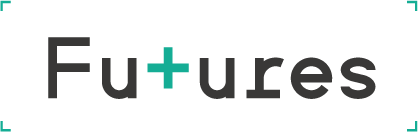 Prevent StrategyCurrent Year: 2019 (Jan. – Dec.)Version: 2Date: Apr. 2019Protected  Approval of strategy (including revisions if required)   All strategies and policies are located in the policy zone of the intranet. Strategy: Revision History and distributionPurposeFor information: The Futures Group – which we’ll refer to as ‘Futures’ in this strategy – is made up of a number of related brands and businesses: Futures for You, Futures for Business and Futures Employment Solutions. To keep things simple throughout this document, ‘we’ and ‘us’ means the Group and its brands.This Prevent Strategy sets out our expectations around our approach to ensuring that all of our customers and learners, supported by Futures’ staff and by our employers are aware of/adhere to the principles of the Prevent Duty. This document must be used in conjunction with the Prevent Action Plan and the Futures Safeguarding Policy which sets out the procedures all staff should follow in the event of a potential Prevent incident. It has been developed to set out our commitment to address the statutory duties as defined by: The ‘Prevent’ Duty 2018.
Prevent is part of a Government initiative to develop a robust counter terrorism programme – CONTEST.  The UK faces a range of terrorist threats.  All the terrorist groups who pose a threat to us seek to radicalise and recruit people to their cause.  The Prevent strategy seeks to:Respond to the ideological challenge of terrorism and aspects of extremism and the threat we face from those who promote these viewsProvide practical help to prevent people from being drawn into terrorism and ensure they are given appropriate advice and supportWork with a wide range of sectors where there are risks of radicalisation which needs to be addressed. Prevent & British ValuesTo comply with the Prevent Duty, providers are expected to exemplify British Values in their management, teaching practice and general behaviours.  British Values are defined as:Rule of LawIndividual LibertyMutual respect and tolerance of those from other backgrounds, religions, beliefsDemocracyCompliance with the Equalities Act & those protected by itThe protected characteristics in the equalities act are:AgeGender reassignmentDisabilityMarriage & civil partnershipPregnancy and maternityRaceReligion or beliefSexSexual orientationTraining providers and Further Education colleges are major education and training providers for the 16 – 25 year age group, particularly young people from ethnically diverse, and socially and economically disadvantaged areas.  The age and profile of our learners make it crucial to be involved in the Prevent strategy, however, this strategy document applies to all our customers/learners and staff who are vulnerable to radicalisation. Futures has a part to play in fostering shared values and promoting cohesion.  This strategy has four key objectives:To promote and reinforce shared values; to create space for free and open debate; and to listen and support the customer/learner and staff voice.To ensure customer/learner and staff safety and ensure that Futures is free from bullying, harassment and discriminationTo provide support and appropriate sources of advice and guidance for customer/learner and staff who may be at risk To ensure that customer/learners and staff are aware of their roles and responsibilities in preventing violent extremism.	In order to achieve these objectives the strategy will concentrate on four areas;Leadership and ValuesTo provide an ethos which upholds core values of shared responsibility and wellbeing for all customers, learners, staff and visitors and promotes respect, equality and diversity and understanding. This will be achieved through:Promoting core values of respect, equality and diversity, democratic society, customer/learner and staff voice and participationActive engagement from board members, managers, leaders and staff with other partners including the police and the regional prevent coordinatorsRisk Assessment is carried out to address the organisations implementation of Prevent and H&S of learners and staff.Subcontractors are aware of and adhere to Futures Prevent and Safeguarding Policy Clear, visible policies and procedures for managing whistleblowing and complaintsPolicies are in place for staff, customers/learners using IT equipment and Internet safely, legally and securelyBuilding staff and customer/learner understanding of the issues and confidence to deal with themAppropriate training of all staff in PreventStaff exemplify British Value in their management, teaching and through general behaviours in the organisation.Deepening engagement with local communitiesActively working with local schools, local authorities, police and other agencies


Teaching and Learning
To provide a curriculum which promotes knowledge, skills and understanding to build the resilience of customers and learners, by undermining extremist ideology and supporting the customer/learner voice.  This will be achieved through:Undertake appropriate training and development for board, leaders managers and staffEmbedding  equality, diversity and inclusion, wellbeing and community cohesionPromoting wider skill development such as social and emotional aspects of  learning		Encouraging active participation and learner voice.Opportunities within the curriculum are used to promote and embed British Values with learners.Learners understand how to keep themselves protected from risks associated with radicalisation, extremism, forms of abuse, grooming, bullying & staying safe on line.SupportTo ensure that staff are confident to take preventative and responsive steps working with 	referral professionals.  This will be achieved through:Establishing strong and effective support servicesImplementing anti-bullying strategies and challenging discriminatory behaviourHelping customers/learners and staff to know how to access support.Supporting at risk customers/learners and staff through safeguarding and crime prevention processesFocussing on narrowing the attainment gap for all customers/learners and staffPastoral care is available to all learners and particularly those who are vulnerable to being exploitedManaging Risks and Responding to EventsTo ensure that Futures monitors risks and is ready to deal appropriately with issues which arise. It will do this through:Understanding the nature of the threat from violent extremism and how this may impact directly or indirectly on FuturesUnderstanding and managing potential risks within Futures and from external influencesResponding appropriately to events in local, national or international news that may impact on customers/ learners and staff.Ensuring measures are in place to minimise the potential for acts of violent extremist within Futures.Ensuring plans are in place to respond appropriately to a threat or incident within FuturesDeveloping effective ICT security and responsible user policiesLinks to Further Strategies, Policies and Plans
The policy should be read in conjunction with the following:Safeguarding strategy, policy and Impact plan Prevent Action Plan HR Policies - Recruitment, Disclosure and Barring Service Checks, Ex-Offender, staff allegations, Whistleblowing, prayer room policy.CPD Policy/Training Commissioning policyIT and Data SecurityInformation Sharing/Disclosure of Information, Data Protection policiesOnline safety policy Harassment and Bullying policy Equality and Diversity strategy, policy and Impact planHealth and Safety policiesTerrorism policy  Events Policy Complaints Policy and ProceduresStrategy Lead/ Author + Job Title:Karenza Morgan, Compliance Manager & Designated Safeguarding OfficerCompany Lead (if different to above)Sandra Cowley, Interim CEOPriority Level:Red - within 1 year; Amber – within 2 years; green - within 3 yearsRed Review Date:Formal Review: April 19    Formal Review due: April 20Whom applicable to: All Futures colleagues, employers and apprenticesNamePositionSignature (if required)Policy Version No.DateAnnette Temple Futures Policy LeadN/A2019 – V13.1.19Strategy  Version No.Date – revision/ distributionSummary: Revisions and distributionUpdated by – initials 2018, V327.12.18Check by Futures Policy Lead and minor changes made. Now 2019, V1 AT2019, V13.1.19Review, changes on names. Now V2	KM